TASMANIA PRISON SERVICE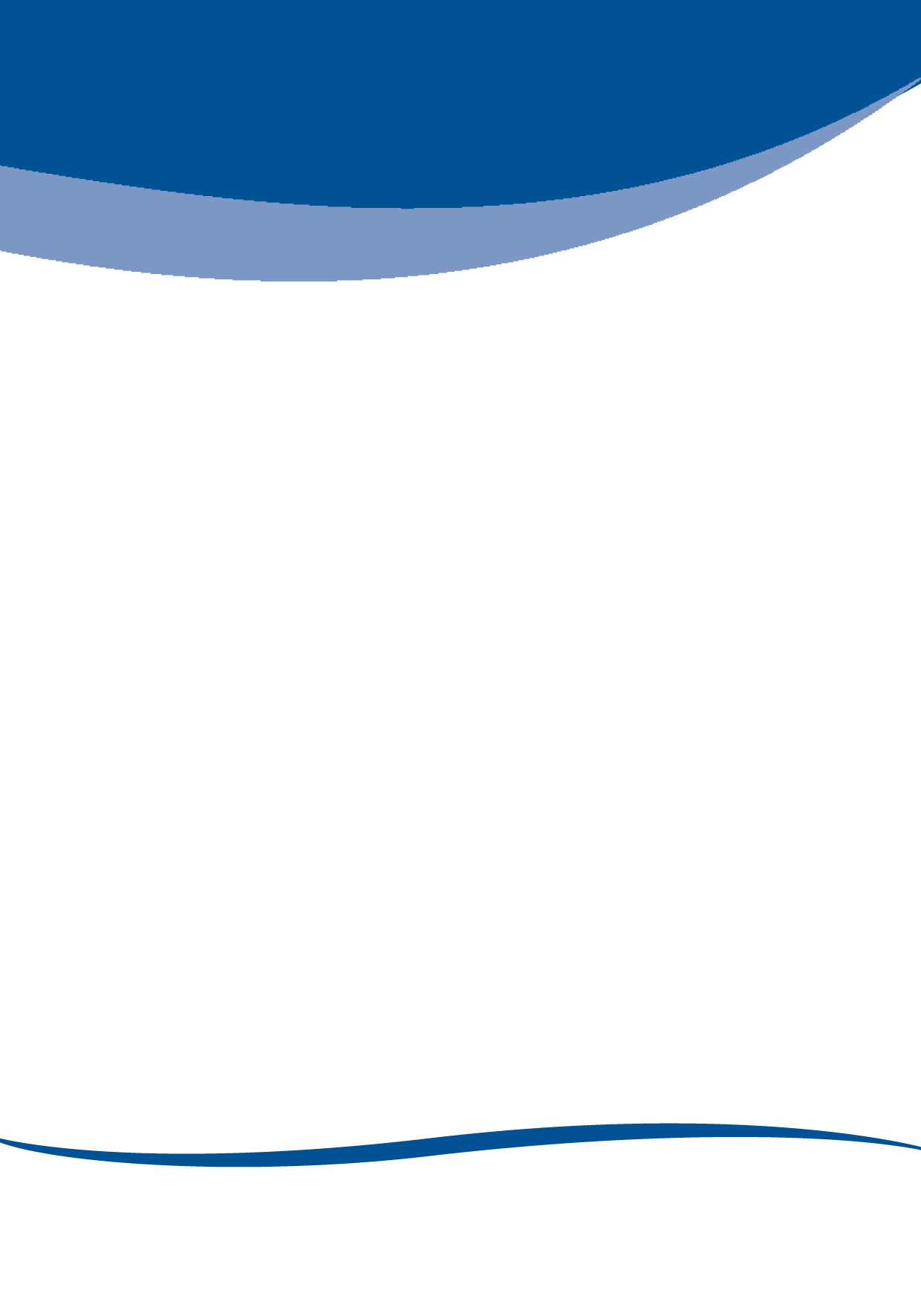 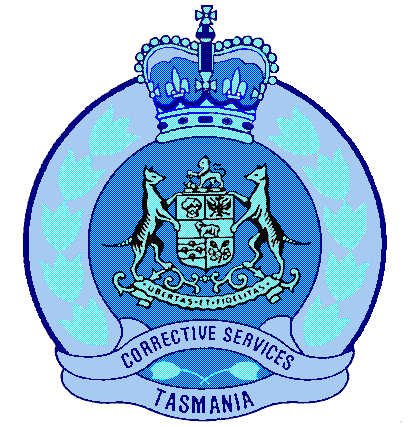 Visitor By-Pass Form – Form 8M	Section A - About you	Full Name: ________________________________________________________________Postal / Mailing Address: _____________________________________________________Post Code: ________________________________________________________________  Telephone: ________________________________________________________________Email: ____________________________________________________________________Preferred method of receiving a response from us:  Email        Letter I am an approved visitor for Prisoner’s Full Name: __________________________________I have attached a letter from my medical practitioner outlining my condition Yes Section B - RequestI have a medical condition, which may or has prevented me from using one or more of the following (select option(s) below):				 		May prevent access or impact the security screening process				Biometric hand scan /Retina scan		 		Metal Detector						Visitor screening process					Section C - Decision (to be completed by the General Manager/Operations Superintendent)Approved to by-pass		                                      Not ApprovedAuthorised by _____________________________________________________________Signature: ____________________________________    	Date: _____________________  